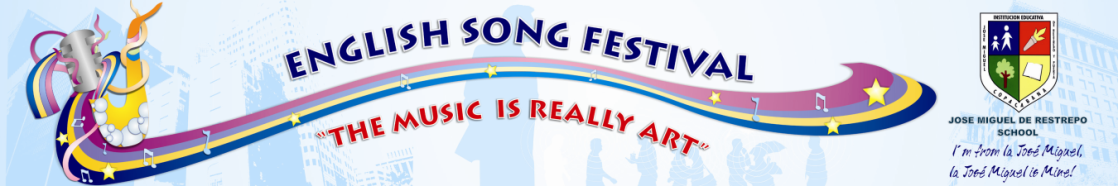 NOTE:  THIS IS AN EXAMPLE TO FILL IN THE REGISTRATION FORM ACCORDING TO YOUR CATEGORIE.SOLOIST REGISTRATION FORMPLEASE FILL IN THE BLANKS WITH THE CORREC INFORMATION AND SEND IT TO THE 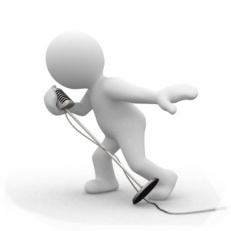 E-MAIL: englishsongfestival@hotmail.comSOLOIST REGISTRATION FORMNOTE: THIS IS AN EXAMPLE TO FILL IN THE REGISTRATION FORM ACCORDING TO YOUR CATEGORIE.DUET REGISTRATION FORMPLEASE FILL IN THE BLANKS WITH THE CORREC INFORMATION AND SEND IT TO THE E-MAIL: englishsongfestival@hotmail.comDUET REGISTRATION FORMNOTE: THIS IS AN EXAMPLE TO FILL IN THE REGISTRATION FORM ACCORDING TO YOUR CATEGORIE.GROUP REGISTRATION FORMPLEASE FILL IN THE BLANKS WITH THE CORREC INFORMATION AND SEND IT TO THE E-MAIL: englishsongfestival@hotmail.comGROUP REGISTRATION FORMSTUDENT’S NAMECOURSECATEGORIEJUAN PEREZ7-4SOLOISTSONG’S TITLESINGER / GROUPGNEREDON’T CRYGUN’S AND ROSESROCK-POPSTUDENT’S NAMECOURSECATEGORIESONG’S TITLESINGER / GROUPGNERESTUDENT’S NAMESCOURSEDUET’S  NAMECATEGORIEJULIANA ALVARADOMARIO RODRIGUEZ8-4THE WIZZARDSDUETSONG’S TITLESINGERS / GROUPGNEREONE SWEET DAYMARIE CAREY AND BOYZ TWO MENROCK-POPSTUDENT’S NAMECOURSEDUET’S NAMECATEGORIESONG’S TITLESINGER / GROUPGNERESTUDENT’S NAMESCOURSEGROUP’S  NAMECATEGORIEMATEO FONSECAPAOLA CARVAJALMONICA MONTOYAVIVIANA VILLA11-01THE  BLUE SHOESGROUPSONG’S TITLESINGERS / GROUPGNEREONEMETALLICAROCK- METALSTUDENT’S NAMECOURSEGROUP’S NAMECATEGORIESONG’S TITLESINGER / GROUPGNERE